Guía de aprendizaje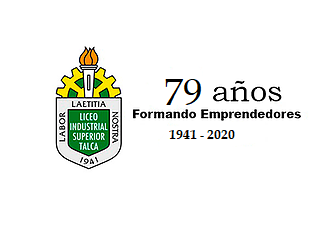 Historia, Geografía y Ciencias Sociales (Formación ciudadana)Profesor: Antonio R. Bascuñán PintoCorreo electrónico: bascupal@gmail.comUNIDAD: Ciudadanía y democraciaOBJETIVO: Conocer  y analizar la importancia de la sociedad civilNOMBRE: ________________________N° DE LISTA: ______________________CURSO: __________________________FECHA: ___________________________La Sociedad CivilIntroducción: La sociedad civil es una parte de la sociedad (o de la ciudadanía), organizada, con objetivos comunes cuya finalidad es elevar demandas a la esfera pública y, eventualmente, al Estado. Lo anterior, con la finalidad de influir en la sociedad a través de cambios realizados por la vía institucional. En ese sentido, se puede plantear que la Sociedad Civil es un mecanismo de participación ciudadana. Criollos dirigentes desarrollaron las distintas identidades nacionales, y –en el mismo período- el nacionalismo europeo posterior a las guerras napoleónicas. En este caso surgieron nuevas prácticas sociales relacionadas con las identidades nacionales las que fueron socialmente promovidas, y otras, relativas al antiguo orden, debieron ir cayendo en desuso.a) Declaración de Busan: Teniendo esto en cuenta, la Organización para  la Cooperación y el Desarrollo Económico (OCDE), en la declaración antes indicada, relativa a lograr la cooperación eficaz para el desarrollo, sostuvo: “las organizaciones de Sociedad Civil juegan un rol fundamental en permitir que las personas reclamen sus derechos, en promover enfoques basados en derechos, en formar las políticas y asociaciones y en monitorear la implementación”. La relevancia de la Sociedad Civil en las últimas décadas se hace evidente en los procesos de transiciones a la democracia en América Latina y los países de Europa Oriental, así como en el surgimiento de nuevos movimientos sociales que claman por reconocimiento y por hacer visibles demandas emergentes que cuestionan los modelos tradicionales de participación política. b) Concepto de Sociedad Civil: El concepto de “Sociedad Civil” es dinámico y cambiante, ya que responde a la forma en que se relaciona el Estado y la sociedad, por lo que ha evolucionado a lo largo del tiempo, adaptándose a los diversos contextos históricos, tal como vemos a continuación:Aristóteles La Sociedad Civil se entendía como politike koinonia (comunidad o sociedad política) y se refería a una comunidad pública ética y política, conformada por ciudadanos libres e iguales, bajo un sistema determinado de gobierno. Cicerón Entendía al Estado (civitas) como una asociación cívica (societas), donde sus miembros tenían un igual estatus. Jürgen Habermas. Planteó que la Sociedad Civil estaba compuesta por asociaciones de voluntarios, ajenas al ámbito del Estado y la economía, las cuales abarcaban desde iglesias, asociaciones culturales, clubes deportivos y sociedades de debates, además de medios de comunicación independientes, academias, grupos de ciudadanos, iniciativas populares y organizaciones de género, raza y sexualidad, hasta las asociaciones profesionales, partidos políticos y sindicatos, los que llevan sus intereses comunes a la esfera pública. c) Organizaciones de la Sociedad Civil: La Sociedad Civil se compone de una diversidad de organizaciones que son creadas para defender intereses comunes. Poseen, siguiendo a Salamon y Anheier (1992), las siguientes características: - Privadas: no forman parte del Estado, aun cuando interactúen con él, se asocien y reciban fondos estatales. - Autónomas: determinan de manera independiente su forma de gobierno y los mecanismos de funcionamiento, mediante estatutos y reglamentos internos. - Voluntarias: nadie está en la obligación de adherir a una de ellas. - No lucrativas: su propósito es la promoción de diversas materias de interés público y sus ingresos provienen principalmente de la contribución voluntaria de sus miembros y adherentes. Estas agrupaciones u organizaciones de la Sociedad Civil (OSC) pueden ser organizaciones no gubernamentales (ONG), sindicatos, colegios profesionales, asociaciones, entre otros.  Algunos ejemplos de OSC son: Médicos sin Fronteras, Amnistía Internacional, La Cruz Roja y el Cuerpo de Bomberos. Una de las diversas razones por las cuales las organizaciones de la Sociedad Civil juegan un importante rol en la sociedad, es que además de representar diversos intereses públicos y dar voz en la defensa de sus derechos, muchas veces su trabajo también se orienta a dar respuesta a problemáticas que no han sido resueltas ni por el Estado ni por el mercado5. - La Autonomía: Según el artículo 1° de la Constitución Política de la República de Chile: “El Estado reconoce y ampara a los grupos intermedios a través de los cuales se organiza y estructura la sociedad y les garantiza la adecuada autonomía para cumplir sus propios fines específicos”. La autonomía es un valor de gran importancia, ya que permite a las organizaciones de la Sociedad Civil posicionarse en una vereda distinta a la del Estado, y poder así criticar, formular iniciativas y planteamientos, de manera transparente y abierta. En este sentido, la Sociedad Civil está necesariamente vinculada a la consecución de fines públicos y no privados, precisamente, por su grado de autonomía respecto a intereses particulares da una pauta de su consistencia y de su capacidad de incidencia ante el Estado en función del interés común6. d- Sociedad Civil y Formación Ciudadana: Si entendemos la formación ciudadana como el desarrollo de las competencias necesarias para formar ciudadanos conscientes de sus derechos y deberes, tanto en el aspecto político como social; se puede sostener que la participación en organizaciones de la Sociedad Civil permite empoderarse de derechos, y asumir responsabilidades respecto de los problemas que afectan a la sociedad y hacer un llamado a tomar parte en la solución de estos problemas.e- La participación ciudadana: es el involucramiento activo de la población en aquellos procesos de toma de decisiones públicas que tienen repercusión en sus vidas7. Además, es un mecanismo importante para empoderar a la ciudadanía acerca de sus derechos y para fortalecer aspectos como rendición de cuentas (accountability), transparencia, y gobernanza, entendidos como elementos necesarios de una democracia moderna. El derecho a la participación puede ser concebido como un Derecho Humano  o  como una manifestación de los derechos de libertad de asociación y libertad de reunión. f - Desafíos de la Sociedad Civil: Actualmente, tanto la Sociedad Civil como los Estados y la población en su conjunto enfrentan los diversos desafíos que derivan de la necesidad de lograr un desarrollo sostenible. Lo anterior se relaciona con lograr un desarrollo equitativo, que permita disminuir las desigualdades, combatir el cambio climático, lograr  igualdad de género, mejorar el acceso y la calidad de la educación, entre otros. La Sociedad Civil tiene, entonces, un papel fundamental para poder conseguir transformaciones reales, empoderando a los ciudadanos para ejercer sus derechos y hacer valer tanto su derecho de participación, como sus responsabilidades Desarrolla las siguiente actividadLeer el texto y responda las siguientes preguntasExplica que es la sociedad civil¿Que plantea la declaración de Busan acerca de la sociedad civil?¿Cómo define Aristóteles la sociedad civil?¿Cómo define Cicerón la sociedad civil?¿Cómo plantea Jürgen Habermas la sociedad civil?Explica 2 características  de las organizaciones sociales autónomas?¿Cómo se define el concepto de autonomía en la Constitución política del Estado?En que consiste la formación ciudadana según el textoEn que consiste la participación ciudadana según el texto¿Cuáles son los desafíos de la sociedad civil?